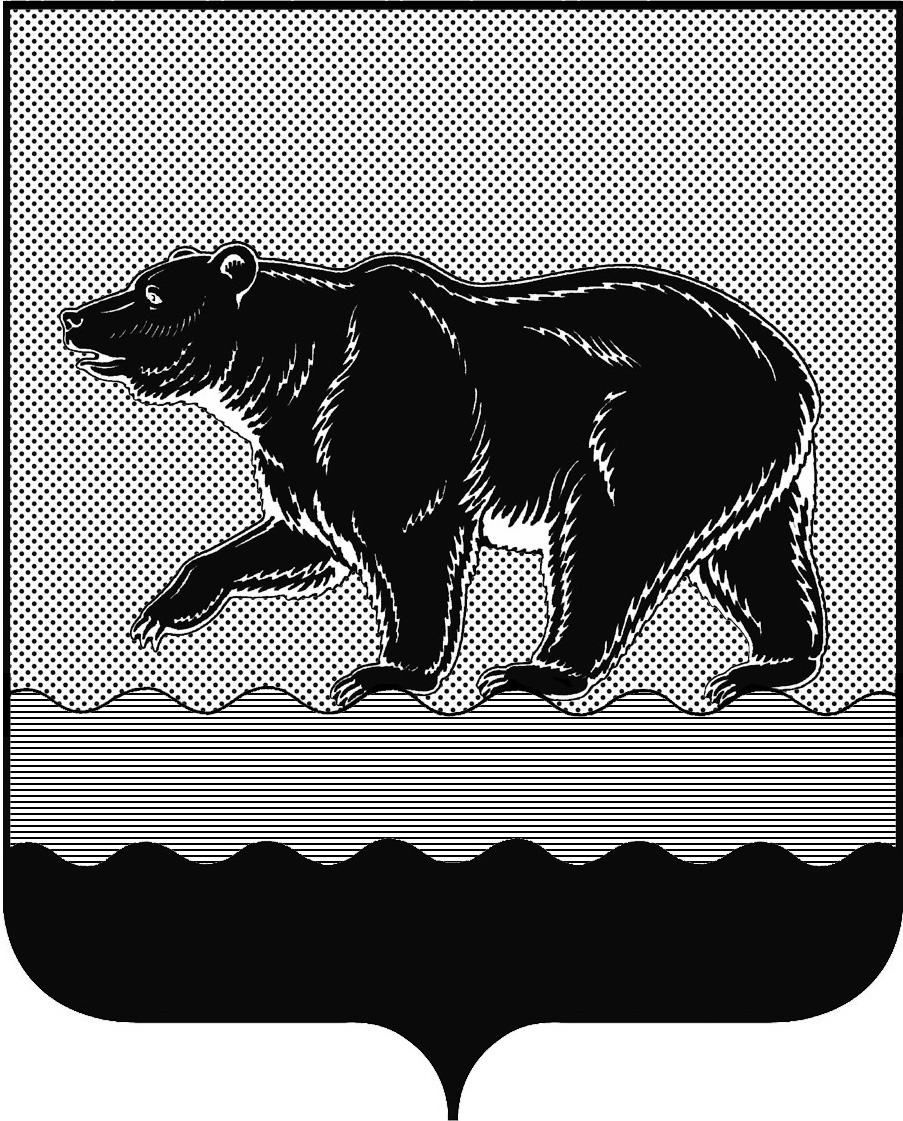 СЧЁТНАЯ ПАЛАТАГОРОДА НЕФТЕЮГАНСКА16 микрорайон, 23 дом, помещение 97, г. Нефтеюганск, 
Ханты-Мансийский автономный округ - Югра (Тюменская область), 628310  тел./факс (3463) 20-30-55, 20-30-63 E-mail: sp-ugansk@mail.ru www.admugansk.ru Заключение на проект изменений в муниципальную программугорода Нефтеюганска «Социально-экономическое развитиегорода Нефтеюганска»Счётная палата города Нефтеюганска на основании статьи 157 Бюджетного кодекса Российской Федерации, Положения о Счётной палате города Нефтеюганска, рассмотрев проект изменений в муниципальную программу города Нефтеюганска «Социально-экономическое развитие города Нефтеюганска» (далее по тексту – проект изменений), сообщает следующее:1. При проведении экспертно-аналитического мероприятия учитывалось наличие экспертизы проекта изменений муниципальной программы:1.1. Департамента финансов администрации города Нефтеюганска на предмет соответствия бюджетному законодательству Российской Федерации и возможности финансового обеспечения его реализации из бюджета города Нефтеюганска;1.2. Департамента экономического развития администрации города Нефтеюганска на предмет соответствия:- проекта изменений Порядку принятия решения о разработке муниципальных программ города Нефтеюганска, их формирования, утверждения и реализации, утверждённому Постановлением администрации города Нефтеюганска от 18.04.2019 № 77-нп «О модельной муниципальной программе города Нефтеюганска, порядке принятия решения о разработке муниципальных программ города Нефтеюганска, их формирования, утверждения и реализации» (далее по тексту – Порядок от 18.04.2019 
№ 77-нп);- программных мероприятий целям муниципальной программы;- сроков её реализации задачам;- целевых показателей, характеризующих результаты реализации муниципальной программы, показателям экономической, бюджетной и социальной эффективности;- требованиям, установленным нормативными правовыми актами в сфере управления проектной деятельностью.2. Представленный проект изменений в целом соответствует Порядку от 18.04.2019 № 77-нп, за исключением:- отсутствия в приложении 1 проекта изменений в графе «Основные мероприятия муниципальной программы (их связь с целевыми показателями муниципальной программы)» таблицы «Перечень основных мероприятий муниципальной программы» номеров показателей из таблицы 1 «Целевые показатели муниципальной программы»; - несоответствия наименования таблицы 3 в приложении 2 проекта изменений, а именно: Порядком от 18.04.2019 № 77-нп предусмотрено наименование таблицы 3 «Мероприятия, реализуемые на принципах проектного управления, направленные в том числе на исполнение национальных и федеральных проектов (программ) Российской Федерации», при этом в проекте изменений наименование звучит «Портфели проектов и проекты, направленные в том числе на реализацию национальных и федеральных проектов Российской Федерации».Рекомендуем привести приложения 1, 2 проекта изменений в соответствие с Порядком от 18.04.2019 № 77-нп, а именно:- в приложении 1 проекта изменений в графе «Основные мероприятия муниципальной программы (их связь с целевыми показателями муниципальной программы)» таблицы «Перечень основных мероприятий муниципальной программы» указать номера показателей из таблицы 1 «Целевые показатели муниципальной программы».- в приложении 2 проекта изменений внести изменение в наименование таблицы 3, а именно: слова «Портфели проектов и проекты, направленные в том числе на реализацию национальных и федеральных проектов Российской Федерации» заменить на слова «Мероприятия, реализуемые на принципах проектного управления, направленные в том числе на исполнение национальных и федеральных проектов (программ) Российской Федерации».3. Проектом изменений планируется:3.1. В паспорте муниципальной программы в 2019 году увеличить бюджетные ассигнования на сумму 13,74 тыс. рублей ответственному исполнителю муниципальной программы - администрации города Нефтеюганска, в том числе за счёт:- уменьшения средств бюджета автономного округа на сумму 117,900 тыс. рублей;- увеличения средств местного бюджета на сумму 131,64 тыс. рублей.3.2. В таблице 2 «Перечень основных мероприятий муниципальной программы» по:3.2.1. Подпрограмме 1 «Совершенствование муниципального управления» в целом увеличить бюджетные ассигнования за счёт средств местного бюджета на сумму в размере 120,342 тыс. рублей, в том числе по мероприятиям: 1) 1.4 «Обеспечение исполнения муниципальных функций администрации» в целом увеличить объём финансирования на сумму 128,313 тыс. рублей, в том числе за счёт:- уменьшения бюджетных ассигнований на сумму 176,433 тыс. рублей, в том числе на:налоги, пошлины, сборы - 64,000 тыс. рублей;фонд заработной платы – 22,363 тыс. рублей;закупку товаров (работ, услуг) – 29,004 тыс. рублей;приобретение основных средств, материальных запасов – 61,066 тыс. рублей;- увеличения бюджетных ассигнований на сумму 304,746 тыс. рублей, в том числе на:оплату суточных при служебных командировках – 5,000 тыс. рублей;компенсацию расходов по оплате стоимости проезда и провоза    багажа к месту использования отпуска и обратно – 63,000 тыс. рублей;возмещение расходов в части проезда при служебных командировках – 22,000 тыс. рублей;возмещение расходов в части проживания при служебных командировках – 32,500 тыс. рублей;компенсацию стоимости путёвок на санаторно-курортное лечение – 182,246 тыс. рублей;2) 1.5 «Повышение качества оказания муниципальных услуг, выполнение других обязательств муниципального образования (МФЦ)» уменьшить объём финансирования на сумму 7,971 тыс. рублей по приобретению основных средств (экономия по результатам заключения контракта).3.2.2. Подпрограмме 2 «Исполнение отдельных государственных полномочий» мероприятию 2.1 «Реализация переданных государственных полномочий на осуществление деятельности по содержанию штатных единиц органов местного самоуправления» в целом увеличить финансирование на сумму 33,786 тыс. рублей, в том числе за счёт:1) уменьшения средств бюджета автономного округа на сумму 117,900 тыс. рублей на основании уведомлений о предоставлении субсидии, субвенции, иного межбюджетного трансферта, имеющего целевое назначение на 2019 год и плановый период 2020 и 2021 годов Департамента финансов Ханты-Мансийского автономного округа - Югры, а именно за счёт:- увеличения бюджетных ассигнований на 91,100 тыс. рублей;- уменьшения бюджетных ассигнований на 209,000 тыс. рублей. 2) увеличения средств местного бюджета на сумму 151,686 тыс. рублей на компенсацию стоимости путёвок на санаторно-курортное лечение, начисления по страховым взносам на санаторно-курортное лечение.3.2.3. Подпрограмме 5 «Своевременное и достоверное информирование населения о деятельности органов местного самоуправления муниципального образования город Нефтеюганск» мероприятию 5.1 «Создание условий для реализации целенаправленной информационной политики органов местного самоуправления муниципального образования город Нефтеюганск» уменьшить средства местного бюджета на сумму 140,388 тыс. рублей, в том числе:- по услугам в области информационных технологий (отсутствовала необходимость в приобретении программного продукта) на сумму 10,000 тыс. рублей;- по проведению социологических исследований, анализу общественного мнения населения по основным общественно значимым вопросам (муниципальный контракт заключен на меньшую сумму, чем запланировано) на сумму 130,388 тыс. рублей.4. Финансовые показатели, содержащиеся в проекте изменений, соответствуют обоснованиям, предоставленным на экспертизу.	На основании вышеизложенного, предлагаем направить проект изменений на утверждение с учётом рекомендаций, отражённых в настоящем заключении. 	Просим в срок до 20.12.2019 года уведомить о принятом решении в части исполнения рекомендаций, отражённых в настоящем заключении.Председатель				                   			               С.А. ГичкинаИсполнитель:инспектор инспекторского отдела № 2Счётной палаты города НефтеюганскаПустовалова Наталья ЮрьевнаТел. 8 (3463) 203948Исх. от 16.12.2019 № 529